 СРО  РЕГИОНАЛЬНАЯ АССОЦИАЦИЯ «СТРОИТЕЛИ ТПП РБ» ПРОТОКОЛ № 31Правления  СРО Региональной ассоциации «Строители ТПП РБ»Дата заседания: «17» июля    2018г.Место заседания: г. Улан-Удэ, ул. Ленина, 25.Время начала заседания: «10» часов «00» минут Время окончания заседания: «10» часов «20» минут.Форма: очная.Присутствовали члены Правления Региональной ассоциации «Строители ТПП РБ» (далее – Ассоциация): Гусляков В.А., Доржиев Г.Ю., Батуев В.Б., Хусаев В.Л., Байминов В.Н.,  Гармаев А.Б., Матхеев С.С.  Отсутствовали: -Михеев А.ТКворум для проведения заседания  Правления  СРО РА «Строители ТПП РБ» имеется, Правление правомочно принимать решения.Приглашенные лица:Исполнительный директор Ассоциации Елисафенко Владимир Леонидович;Секретарь заседания Правления   Кочетова Лидия ВасильевнаПОВЕСТКА ДНЯ ЗАСЕДАНИЯ ПРАВЛЕНИЯ:Информация об организациях, намеренных вступить в СРО, оплативших вступительный взнос и представивших пакет документов. Установление уровня ответственности   организациям  согласно средствам,  внесенным в компенсационный фонды  возмещения вреда и обеспечения договорных обязательств.По вопросам   повестки дняПо вопросу :Слушали :   Исполнительного директора СРО РА «Строители ТПП  РБ» Елисафенко В.Л.В  Исполнительную Дирекцию  поступило заявление   от ООО  « СПИКА СТРОЙ» о вступлении в  члены  саморегулируемой организации РА «Строители ТПП РБ»  с намерением осуществлять строительство, реконструкцию, капитальный ремонт объектов капитального строительства (кроме особо опасных, технически сложных и уникальных объектов, объектов использования атомной энергии), стоимость  которых по одному договору не превышает 60 миллионов рублей ( первый      уровень ответственности, Фонд  ВВ 100 тыс.руб.), .), а также участвовать в заключении  договоров строительного подряда с использованием конкурентных  способов заключения договоров, предельный размер обязательств по которым не превышает 60  млн. руб.  (Фонд ОДО – 200  тыс. руб.).Рассмотренные документы соответствуют требованиям. Финансовые обязательства выполнены. Предложено Правлению  СРО РА «Строители ТПП РБ»  принять   положительное решение по данной организации и внести сведения в реестр СРО РА «Строители ТПП РБ»Решили по 2 вопросу:Принять в члены Региональной ассоциации «Строители ТПП РБ» организации ООО «СПИКА СТРОЙ».Повестка дня исчерпана. Предложений и дополнений в повестку дня собрания не поступило. Заседание Правления объявляется закрытым.Исполнительный директор                                             Елисафенко В.Л.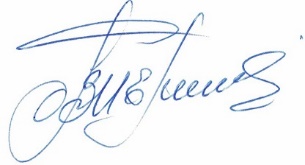 Секретарь заседания Правления                                                                   Кочетова Л.В. .г. Улан-Удэ, ул. Ленина, д. 25, тел. 8(3012) 21-55-88,( 89021)642246;  e-mail: sro@tpprb.comНаименование организацииОГРНИНН Руководитель Адрес1 Общество с ограниченной ответственностью«СПИКА СТРОЙ» 1110327002400                Дата регистрации 09.03.20110326496948Директор  Зайганов Тимур Сергеевич670024 Республика Бурятия, г. Улан-Удэ, ул. Орджоникидзе,2/4, тел.8(983)332-18-00